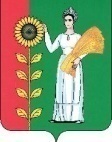 СОВЕТ ДЕПУТАТОВ СЕЛЬСКОГО ПОСЕЛЕНИЯБОГОРОДИЦКИЙ  СЕЛЬСОВЕТДобринского муниципального района Липецкой области 33-я сессия V созываРЕШЕНИЕ11.05.2017		ж.д.ст. Плавица 			№ 70-рсО результатах публичных слушаний по проекту отчета «Об исполнении бюджета сельского поселения Богородицкий сельсовет за 2016 год»Руководствуясь Федеральным законом № 131-ФЗ от 6.10.2003 г. «Об общих принципах организации местного самоуправления в Российской Федерации», Положением «О бюджетном процессе администрации сельского поселения Богородицкий  сельсовет Добринского муниципального района Липецкой области Российской Федерации», Уставом сельского поселения и учитывая решение постоянной комиссии по экономике, бюджету и муниципальной собственности Совет депутатов сельского поселенияРЕШИЛ:1. Принять рекомендации публичных слушаний по проекту отчет « Об исполнении бюджета сельского поселения Богородицкий сельсовет за 2016 год» (прилагаются).2. Настоящее решение вступает в силу со дня его принятия.Председатель Совета депутатов сельского поселения Богородицкий сельсовет                                              А.И.ОвчинниковПриняты решением Совета депутатов сельского поселения Богородицкий сельсовет от 11.05.2017 № 70-рсРЕКОМЕНДАЦИИ участников публичных слушаний по проекту отчет «Об исполнении бюджета сельского поселения Богородицкий сельсовет за 2016 год»Публичные слушания по проекту отчет «Об исполнении бюджета сельского поселения Богородицкий сельсовет за 2016 год» проведены в соответствии с Федеральным законом от 6 октября 2003 года №131-ФЗ «Об общих принципах организации местного самоуправления в Российской Федерации», Положением «О порядке организации и проведения публичных слушаний на территории сельского поселения Богородицкий сельсовет».В публичных слушаниях приняли участие депутаты Совета депутатов Добринского муниципального района, депутаты Совета депутатов сельского поселения, руководители предприятий, организаций подведомственной территории.Заслушав и обсудив доклад по проекту отчет «Об исполнении бюджета сельского поселения Богородицкий сельсовет за 2016 год», участники публичных слушаний отмечают следующее:В доходы местного бюджета в 2016году поступило 14396,0 тыс. рублей, что составило 112,6 % к уточненному плану года (12773,8 тыс. руб. план)Исполнение бюджета администрации сельского поселения Богородицкий сельсовет за 2016 год		(доходы)РАСХОДЫ  бюджета 2016 год.Участники публичных слушаний решили:1. Одобрить проект отчет «Об исполнении бюджета сельского поселения Богородицкий сельсовет за 2016 год».2. Рекомендовать:2.1. Администрации сельского поселения:- продолжить работу с налоговыми органами по сокращению недоимки по налоговым платежам, увеличению поступлений в местный бюджет налоговых доходов;- разработать мероприятия по повышению эффективности работы по наращиванию собственной доходной базы местного бюджета, стабилизации экономического положения на территории сельского поселения и созданию условий для эффективной работы предприятий всех форм собственности;- обеспечить прямую взаимосвязь между результатом их использования, внедряя программно-целевые методы бюджетного планирования. Усилить контроль за целевым использованием бюджетных средств;- проанализировать эффективность использования средств, выделенных на реализацию мероприятий муниципальной программы, определяя возможность увеличения ассигнований на их выполнение;- обеспечить контроль за соблюдением главными распорядителями средств местного бюджета требований Федерального закона «О контрактной системе в сфере закупок товаров, работ, услуг для обеспечения государственных и муниципальных нужд» с целью обеспечения максимальной экономичности расходования бюджетных средств;- установить бюджет действующих обязательств и бюджет принимаемых обязательств.2.2. Совету депутатов сельского поселения:-принять отчет « Об исполнении бюджета сельского поселения Богородицкий сельсовет за 2016 год».Председательствующийпубличных слушаний							        А.Г.ЧубаровНаименование доходаПланФакт  % исполнения к год.НАЛОГ НА ДОХОДЫ С ФИЗ. ЛИЦ2000,02448,2122,4Налог взим., с прим.упрощенной системы налогообложения801,0822,8102,7ЕДИНЫЙ СЕЛЬХОЗНАЛОГ261,9244,893,5НАЛОГ НА ИМУЩЕСТВО С ФИЗ, ЛИЦ432,0513,2118,8ЗЕМЕЛЬНЫЙ НАЛОГ3781,94770,5126,1АРЕНДА ИМУЩЕСТВА (ЗЕМЛЯ)11,020,0181,8АРЕНДА ИМУЩЕСТВА (опер.управл)41,369,8169АРЕНДА ИМУЩЕСТВА (казна) 357,3412,3115,4госпошлина2,00,15Прочие доходы (соцнайм)8,9Средства самообложенияДенежные взыскания50,050,0100Итого собственные доходы7738,49360,6120,9Безвозмездные поступления5035,45035,4100Субсидии213,8213,8100Субвенции175,4175,4100Дотации3639,63639,6100Межбюджетные трансферты1006,61006,6100ВСЕГО12773,814396,0112,6Наименование расходапланФакт  на 01.01.16% исполне ния к  годОбщегосударственные вопросы в т.ч.3413,43292,696глава622,8616,499специалисты2373,12258,795переданные полномочия району (ревизоры, программисты, распоряжение зем. участками)149,9149,9100Другие общегосударственные вопросы (проведение мероприятий)267,6267,6100Национальная оборона (ВУС)175,4175,4100Другие вопросы в области нац. безопасности (пожарка)16,716,7100Национальная экономика (дороги)(проектно-сметные работы)1422,1294,81422,1294,8100100Жилищное хозяйство (взносы за капремонт мн. домов, обследование д. 8 и д. 2А, ремонт муниципального жилья)506,5500,198,7Коммунальное хозяйство (оплата задолж. За артскваж, ремонт водопровода)1242,91242,9100Благоустройство (уличное освещение, озеленение, ликвидация мест захламления, вывоз мусора, песочницы, содержание пляжа)33783378100Культура7538,94649,862Социальна политика (материальная помощь)15013288Обслуживание мун. долга22100Физкультура и спорт1409,51409,5100ВСЕГО19550,216506,884,4